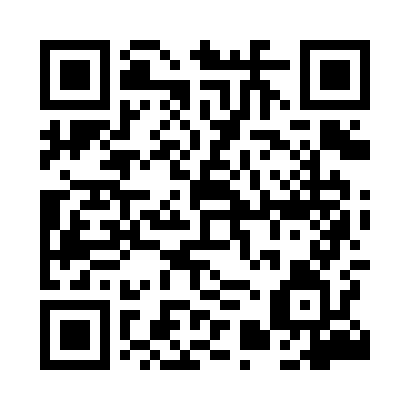 Prayer times for Turzno, PolandMon 1 Apr 2024 - Tue 30 Apr 2024High Latitude Method: Angle Based RulePrayer Calculation Method: Muslim World LeagueAsar Calculation Method: HanafiPrayer times provided by https://www.salahtimes.comDateDayFajrSunriseDhuhrAsrMaghribIsha1Mon4:146:1812:495:157:219:172Tue4:116:1612:495:167:229:203Wed4:086:1312:485:187:249:224Thu4:056:1112:485:197:269:245Fri4:016:0812:485:207:289:276Sat3:586:0612:475:227:309:297Sun3:556:0412:475:237:319:328Mon3:526:0112:475:247:339:349Tue3:495:5912:475:257:359:3710Wed3:455:5712:465:277:379:4011Thu3:425:5412:465:287:399:4212Fri3:395:5212:465:297:409:4513Sat3:365:5012:455:307:429:4814Sun3:325:4812:455:327:449:5015Mon3:295:4512:455:337:469:5316Tue3:255:4312:455:347:489:5617Wed3:225:4112:455:357:499:5918Thu3:185:3912:445:367:5110:0219Fri3:155:3612:445:387:5310:0520Sat3:115:3412:445:397:5510:0821Sun3:085:3212:445:407:5710:1122Mon3:045:3012:445:417:5810:1423Tue3:005:2812:435:428:0010:1724Wed2:565:2512:435:438:0210:2025Thu2:525:2312:435:448:0410:2426Fri2:495:2112:435:468:0510:2727Sat2:455:1912:435:478:0710:3028Sun2:405:1712:435:488:0910:3429Mon2:365:1512:425:498:1110:3730Tue2:325:1312:425:508:1210:41